Hiring	Resources for	Smeal Undergraduate International Students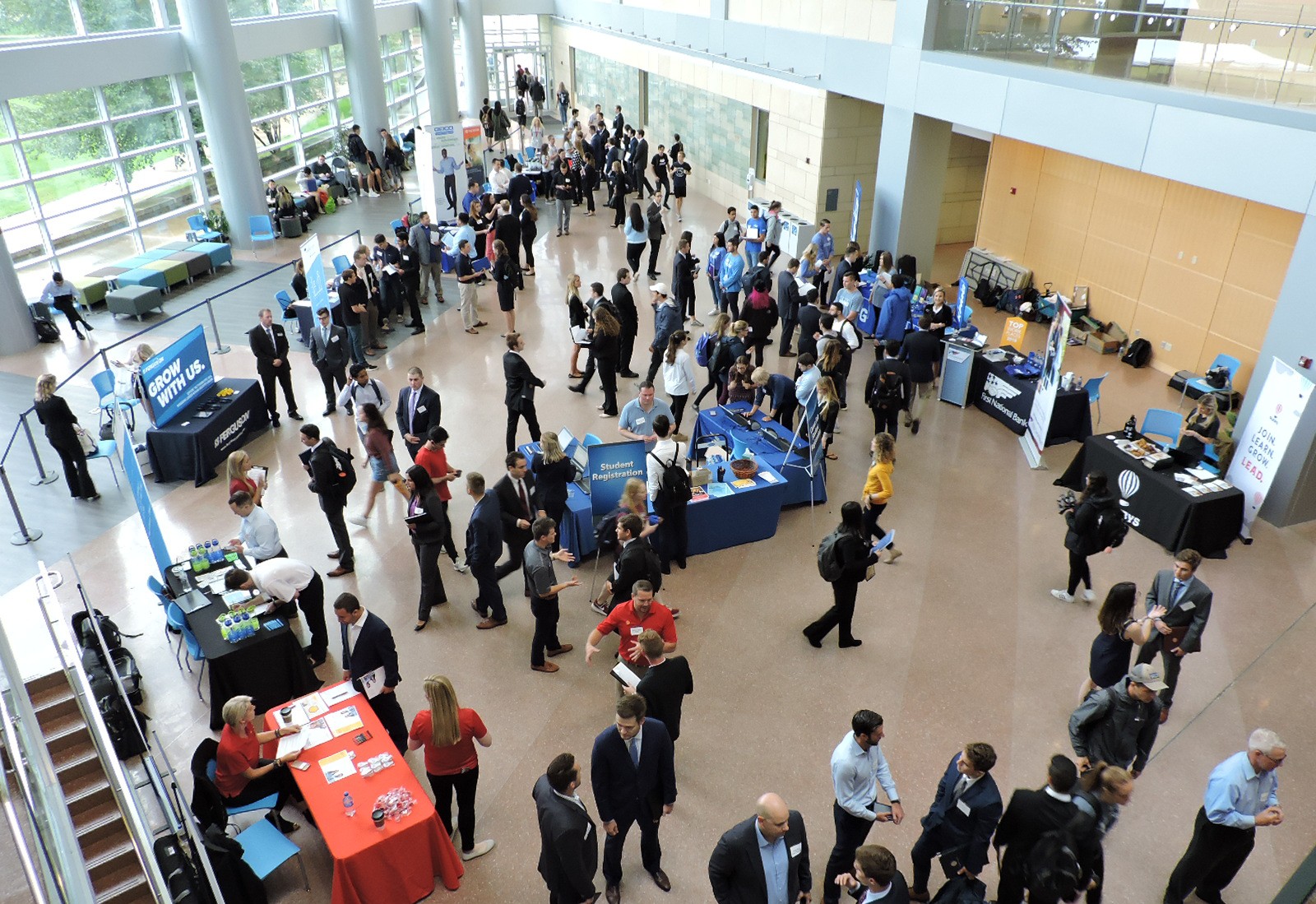 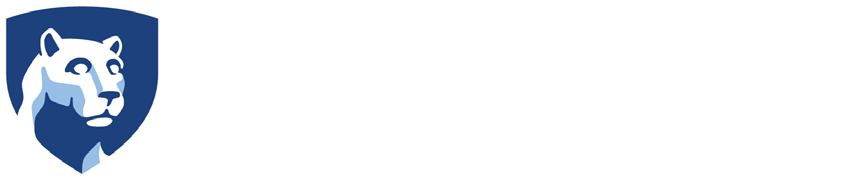 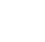 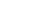 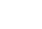 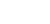 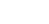 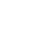 International Student Internship EligibilityInternational students are REQUIRED to meet with the Directorate of International Student & Scholar Advising (DISSA) before applying to an internship and also after accepting the internship. DISSA offers advising, immigration services, and training to support our international students, scholars, and faculty. This is to ensure that all visa requirements are properly met.Students MUST enroll in BA395A to earn one credit for a summer internship because CPT, which is not a required part of a degree program, must be credit bearing. Be sure to review the CPT eligibility requirements and steps to authorization.Students are REQUIRED to have all necessary paperwork completed by the staff in the Directorate of International Student & Scholar Advising (DISSA).Failure to get the appropriate authorizations from DISSA can result in legal issues for the student that could result in deportation in certain cases.An internship is NOT a requirement for the curriculum of a Smeal College of Business undergraduate degree program. International students with F-1 or J-1 visas are required to be enrolled in the University with full time status (minimum of 12 credits) in the fall and springsemesters. Because the internship is not a requirement for Smeal students, there is no exception to the visa requirements. This means that a Smeal international student CANNOT accept the following positions:Fall semester internshipSpring semester internshipSpring/Summer co-opSummer/Fall co-opInternational students are eligible to participate in SUMMER INTERNSHIPS ONLY.It is your responsibility to speak with the Directorate of International Student & Scholar Advising (DISSA) if you have any questions regarding these expectations, consequences, or surrounding circumstances. We are committed to assisting all students in the pursuit of their career goals.Contact university staff if you are unsure what to do or an issue arises.Contact the Directorate of International Student & Scholar Advising (DISSA)410 Boucke Building, University Park, PA 16802 Phone: 814-865-6348Email: dissa-adviser@psu.eduContact the Business Career Center114 Business Building, University Park, PA 16802 Phone: 814-865-3244Email: smealcareers@smeal.psu.eduInternational Student Work PermissionsEmployment for F-1 and J-1 students is limited, and working without permission is a violation of status and a deportable offense. F-1 and J-1 students may not work off-campus without permission from the Directorate of International Student & Scholar Advising (DISSA). On-campus employment is permitted with certain restrictions. Students must complete employment paperwork with DISSA in order to work on-campus. A Social Security number is required for anyone receiving payment. DISSA can assist you with this process.Finding an Internship or a Job as an International StudentPlan and ResearchThere are several ways that you can focus your internship and job search as an international student:The Business Career Center maintains a list of companies that have hired Smeal students for CPT and OPT.Students searching for positions located outside of their country of citizenship should look for positions for which the employer is willing to provide visa sponsorship. Follow the steps on page 6 to search for jobs that can provide visa sponsorship.ResourcesGoinGlobal has a large database of employers who have applied for a work visa for international students. Penn State Career Services has an account with GoinGlobal so that you can access this resource. To access this resource, log in to Nittany Lion Careers and click the GoinGlobal link under ‘Links’ on the lower right side of the home page.MyVisaJobs lists the top 100 visa sponsors by year among other resources.Use LinkedIn to connect with Penn State alumni who have worked/worked abroad. Conduct informational interviews to learn more about their job search.You may also plan to target corporations and organizations that do business in or with your country of citizenship. Knowing the native language may prove to be a a critical factor when it comes to landing the job!If you find an internship that interests you, be sure to reference our Internship Evaluation Database to learn about previous student experiences with that particular company.Educate and AdvocateSome companies will say that they don’t hire international students simply because they are unfamiliar with hiring policies and the legalities of hiring international students. Be knowledgeable about visa restrictions and your individual eligibility in order to advocate foryourself. You should also understand why companies may not be able to sponsor you, and know that this does not constitute discrimination.CommunicateYou want to be sure that you practice your conversational English as much as possible if you plan to work in the United States. Joining a student organization is a great opportunity to network, gain leadership experience, and practice your communication skills.Be sure to enroll in and highlight any English and/or communication courses you’ve enrolled in on your resume as additional evidence of your ability to communicate effectively.The English for Professional Purposes Intercultural Center (EPPIC) at Penn State University offers English language support services for international students to enhance their skill and confidence in advanced academic and professional English, for career success. Schedule an appointment or find an upcoming workshop here.Lastly, utilize the Business Career Center to practice your interviewing skills and become more aware of your nonverbal communication. Schedule an appointment through Nittany Lion Careers or visit our website to see when drop-in mock interview hours are.Differentiate YourselfYou bring a unique global perspective to the workplace as an international student. Be ready to promote your language skills, cultural knowledge, and additional skills to employers in a manner that is appropriate for the country and company that you plan to work in.Give context to explain your international experiences and be sure to submit a resume that is appropriately formatted depending on the location of the company you want to work at. GoinGlobal gives examples of what your resume should include for different countries.Have a Plan BAccording to recent surveys, approximately 80% percent of international students intend to work in the US after graduating, yet less than 30% obtain an internship or full-time job offer in the US. It is critically important that you network with professionals and research companies in your home country or in other foreign countries.Finding Positions for International Students in Nittany Lion CareersIn Nittany Lion Careers, click on the “Jobs” tab on the left side of the screen, then click “Search”.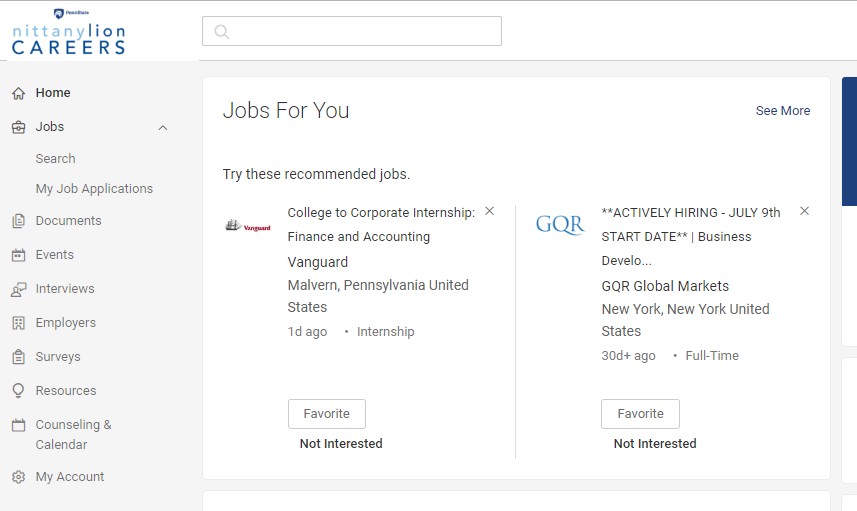 Then, click “See All Jobs in System”.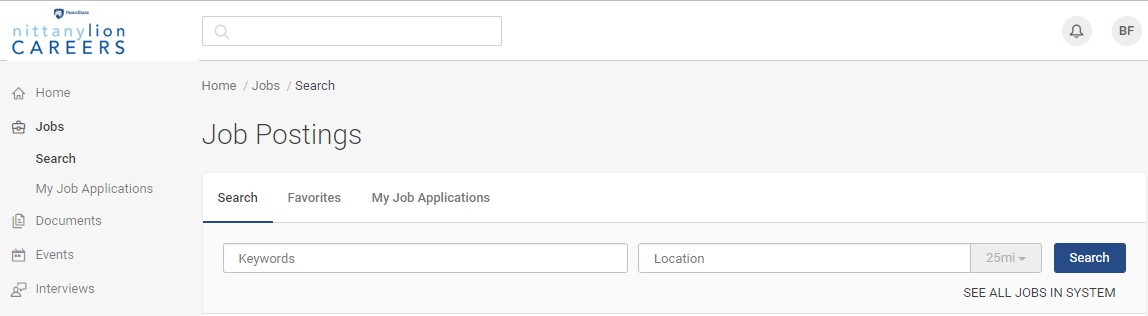 Click the “More Filters” tab.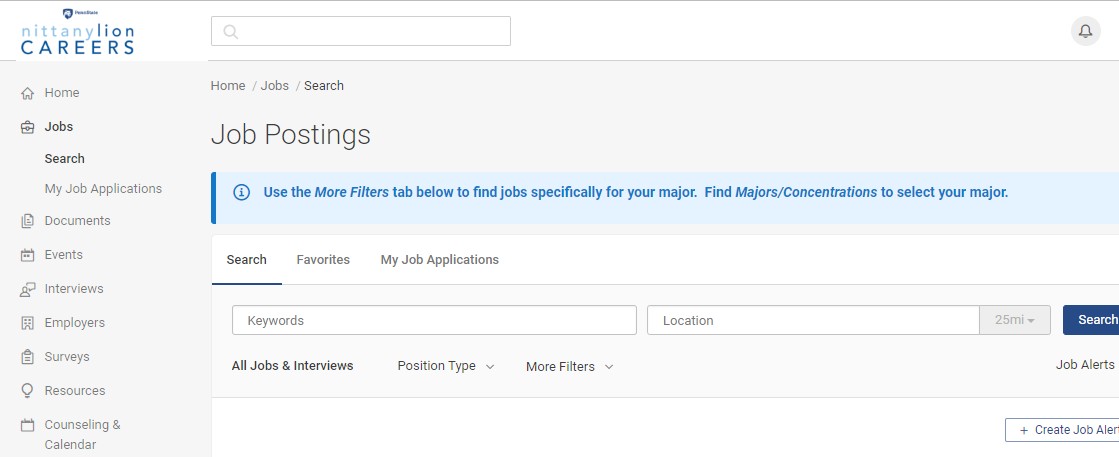 Under ‘Visa Sponsorship Offered?’, select “Yes”.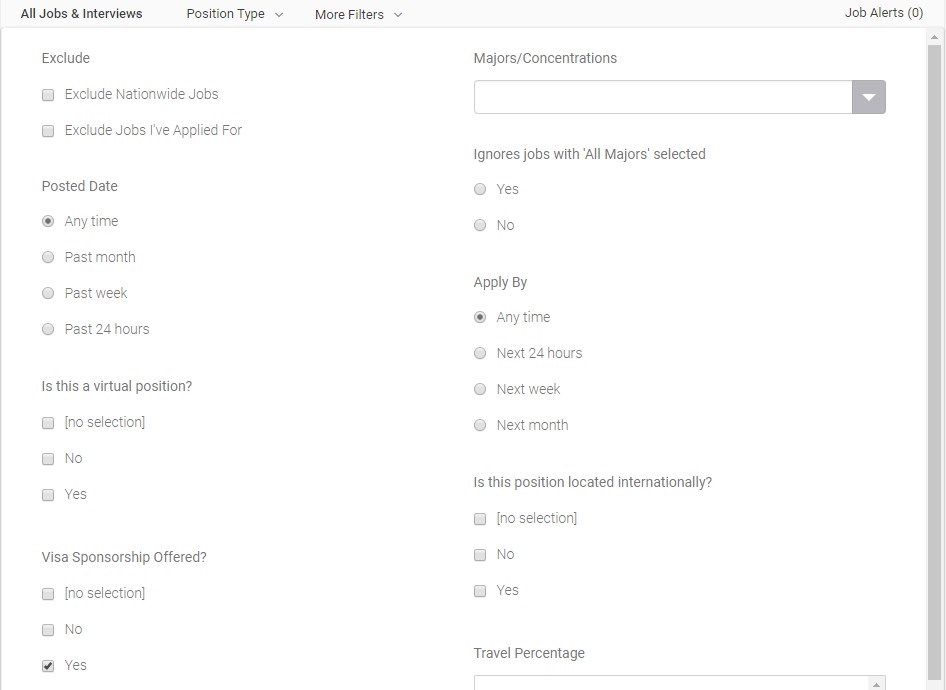 Note: choosing ‘No Selection’ is a possibility, but will require students to do additional research on if the position offers visa sponsorship.International InternshipsExploring International Internship OpportunitiesStudents interested in interning abroad will have a challenging, exhilarating cultural experience that includes a chance to build work skills, while learning about the working environment of a different country. Some internships require proficiency in the language of the country. Required credit does not count toward Smeal graduation requirements or the International Business Minor.Third-party International Internship ProvidersThird-party internships are project-based semester or summer experience, and are usually unpaid. Student pays a third party international internship provider to assist with making an internship connection, providing housing, orientation and ongoing support during the internship. Below is a list of Penn State affiliated programs. For students that want to look beyond Penn State options and take responsibility to evaluate other possibilities, there are many internship and service learning providers.Penn State AffiliatedSummer Internship Programs opportunities include:Melbourne, Australia: The Intern Group: Melbourne InternshipShanghai, China: CRCC Asia: Shanghai InternshipDublin, Ireland: IES: Dublin InternshipFall & Spring Study Abroad Programs with Internships Available opportunities include:Vienna, Austria: IES: Vienna, European Society and CultureSeville, Spain: CIEE: SevilleBuenos Aires, Argentina: IES: Buenos Aires, Latin American Societies and CulturesOther OptionsThird Party International Providers opportunities include:Academic Internship Council: work in Boston, New York, San FranciscoArcadia University: Australia: Sydney; Italy: Syracuse; Spain: Toledo; UK: EdinburghDream Careers: China: Hong Kong; France: Paris; Spain: Barcelona; UK: LondonIES Internships: work in Chicago, New YorkThe Intern Group: Canada: Toronto; China: Shanghai; Colombia: Medellin; Ireland: Dublin; Japan: Tokyo; Spain: Barcelona, Madrid; UK: LondonService Learning Abroad and More OptionsSemester Study Abroad with an Internship or Service Learning ChoiceStudents abroad for a full semester usually take 15 credits of classes, 3 credits of which could be a work experience 10-20 hours per week with a local/international employer, NGO, Social Organization, Community Center, etc.Self Identified Service Learning AbroadStudents identify opportunities and complete full or part time service work for an NGO or Social/Civic Organization independent of Penn State affiliation.Students must carefully review programs to ensure they meet student needs (support, safety, training, etc.) and the community’s needs by work toward a lasting solution to a community problem.community problem.H1-B Visa FactsWhat are my chances of working in the US after graduation?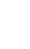 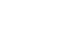 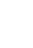 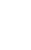 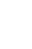 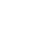 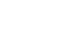 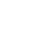 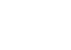 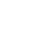 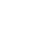 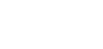 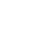 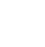 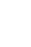 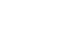 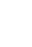 Applying for a visa (whether you get one or not) can cost an employer up to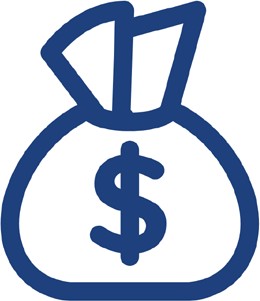 $6,460The approval rate for H-1B visas has declined from 92% to 75% in the past two years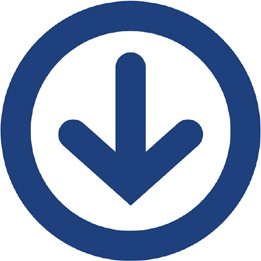 14.5% of Smeal international graduates reported full time employment in the US in 2017Working in the US After GraduationPractical TrainingFor graduates in F-1 student status, Optional Practical Training allows up to twelve months of employment after graduation (for those holding Science, Technology, Engineering, or Math degrees, may get 24 additional months). The student must obtain permission from the university, and awork authorization card from the United States Citizenship and Immigration Services (USCIS). The Directorate of International Student & Scholar Advising (DISSA) can help with this process and offers workshops for students to learn more.H-1B VisasThis is a popular work visa. It is available to foreign nationals who have at least aUS bachelor's degree or foreign equivalent and will be working in a job that requires at least a bachelor's degree. Allows employment for 3 years, or longer with an extension.H-B Cap: 85,000 new H-1B approvals are issued each year (CIS year - October 1 through September 30). CIS accepts cases beginning April 1 for October 1 H1Bs.H-1B ExemptionsEach year, CIS exhausts the full quota of 65,000 “bachelor’s degree” H-1B’s and the additional 20,000 quota for U.S. advanced degree holders. As a result, many foreign students and employers seek alternatives to the H-1B. In addition, some employers qualify for an exemption from the H-1B quota. The following is a summary of exempt employers, and alternatives to the H-1B, which may allow a foreign graduate to remain and work in the United States after graduation.Organizations Exempt from the H-1B QuotaCertain organizations are exempt from the H-1B quota. Exempt organizations can file H-1B applications at any time, regardless of the quota. Exempt organizations include:UniversitiesNon-profit organizations affiliated with universities (such as research facilities or hospitals)Non-profit research organizations, engaged primarily in basic or applied researchGovernmental research organizationsNote that there is no blanket exemption for “non-profits”. To be exempt from the quota, the non- profit either must be affiliated with a university, or must be a non-profit “research organization.”H-1B AlternativesH-2A, H-2B, and H-3 Visas: Temporary Workers and TraineesThese visas are for short-term skilled/unskilled workers for temporary positions or training. They may be part-time positions H-2A/2B visas allow for a duration of stay of up to 1 year, and it is generally renewable for up to 3 years. H-3 Trainee visas allow for a duration of stay for 18-24 months.J-1 Academic TrainingYou may participate in academic training during your studies or after your studies if the academic training is approved no later than 30 days after completion of studies. However, the period of academic training will begin to count upon the program end date. You are eligible for academic training as long as you meet the following criteria:You are primarily in the United States to study rather than engage in academic training;You are participating in academic training that is directly related to your major field of study;You are in good academic standing;You receive written approval in advance from DISSA for the duration and type of academic training.For exchange, undergraduate, and master’s degree students, academic training cannot exceed the number of months of study or 18 months, whichever is less. For PhD students the limit is 36 months or the number of months of study, whichever is less. No more than 18 months of academic training may be used prior to the completion of studies. A new form DS-2019 must be issued for each 18 month period.Work Outside the U.S.A foreign graduate can work for an employer outside the U.S. without a U.S. work visa.Return to SchoolMany foreign graduates re-enroll in school in F-1 status if they miss the H-1B quota.What to Expect in the Job and Internship Search ProcessUnderstanding US Business CultureAmerican business culture tends to be individualistic and competitive: people are often focused on their personal success over the success of the group they are in as a whole.“Time is money”: projects move at a quick pace and inefficient use of time is seen as a huge lossBusiness professionals are often direct and assertive. They would rather get to the point of a con- versation than cautiously approach a subject.Being “on time” means being five minutes early. Show up early to everything!Managers are action-oriented. They want quantitative results and processes that will clearly cre- ate a positive impact on the “bottom line” of their company.Data is key in making decisions. Everything is quantified and assessed in an attempt to under- stand and improve upon business activities and processes.Risk-taking is normal and often encouraged in business practices.Work is important to a person’s identity, and hard work is greatly valued and admired.Change is constant. Companies are always looking to improve their products to make them bet- ter and to meet customers’ needs.Understanding the U.S. Communication StyleSmile! If you don’t smile, you may ome off as unapproachable, dissatisfied, or unpleasant.Maintain at least an arm’s length of space when you are speaking with someone.Shake hands when you meet someone, but don’t expect more physical contact beyond this.Eye contact is key. Be sure to meet the eyes of the person you are talking to frequently.Be sure to use greetings and closings when you start and end a conversation.Address people you meet as Mr. or Ms. (Last Name) to start, but then use the preferred name if they tell you to.Understanding U.S. Recruiting PracticesThink of employers as ‘buyers’ and candidates as ‘sellers’: you have to market yourself to stand out.Fairness, diversity, and equal opportunity are emphasized in the recruiting process.In the beginning of the screening process, employers look for reasons NOT to hire you before they figure out why they should hire you.It is important to be “well-rounded” with your college experiences. Just having good grades most likely will not be enough to get you an interview.Networking is key! It is a long-term process that should be personal and mutually beneficial for you and the other person involved.Interviews are an important tool for recruiters to assess your level of interest, enthusiasm, and confidence.Stick to small talk. Avoid controversial topics such as politics and religion.Be prepared to explain the skills you gained through your international work/leadership experience since most recruiters will be unfamiliar.While it is important to look for a job that you qualify for as an international applicant, be sure to consider the job itself and not just the fact that they can provide you a visa in your decision.International Student Hiring Data** This list should be used as a reference, but does not guarantee that these employers will be able to sponsor students. This will vary from year to year based on business need. To see more data on where students have found internships, visitTo see more data on where students have found internships, visit https://careerconnections.smeal.psu.edu/international-students/internationalhires/.To see more data on where students have found internships, visitAdditional ResourcesU.S. Citizenship and Immigration ServicesUSCIS home page: https://www.uscis.gov/Working in the US: https://www.uscis.gov/working-united-states/working-usTemporary Worker info: https://www.uscis.gov/working-united-states/temporary-nonimmigrant-workersH-1B Visa Information: https://www.uscis.gov/working-united-states/temporary-workers/h-1b-specialty-oc- cupations-dod-cooperative-research-and-development-project-workers-and-fashion-modelsGreen Card Information: https://www.uscis.gov/greencardDepartment of Homeland SecurityDHS Study in the States info: https://studyinthestates.dhs.gov/Penn State Career ServicesPenn State Career Services website: https://studentaffairs.psu.edu/careerThe National Association of Colleges and EmployersNACE home page: https://www.naceweb.org/Resources and news for international students: https://www.naceweb.org/tag/international-students/ 	Get in Touch with the Business Career Center	Visit Our WebsiteFind career resourcs, event information, and leadership opportunities at https://careerconnections.smeal.psu.edu/Make an AppointmentSchedule an appointment with a career coach through Nittany Lion Careers: nittanylioncareers.psu.eduContact UsSend us an email at smealcareers@smeal.psu.eduDrop in our office in 114 Business Building from 8am-5pm, Monday through FridayOn-Campus EmploymentF-1 and J-1 students are allowed to work on-campus up to 20 hours per week while school is in session. If you were registered in spring and are registered for the summer term or will enroll for the following fall, you may work full-time on campus (more than 20 hours per week) during the summer.F-1 Curricular Practical Training (CPT)Curricular practical training (CPT), employment which is an integral part of an established curriculum, is available to F-1 students who have been lawfully enrolled on a full-time basis for one academic year. Students in English language programs are ineligible for practical training.F-1 Optional Practical Training (OPT)Students who have been in F-1 status for at least one academic year are eligible for Optional Practical Training (OPT) which is temporary employment for twelve months in their field of study for purposes of gaining practical experience.Students typically use OPT upon completion of program of study.Smeal International Student Post-Graduation Outcomes, 2017-18(self-reported data at graduation)Smeal International Student Post-Graduation Outcomes, 2017-18(self-reported data at graduation)Full-Time Offers (in US and internationally)21.8%Internship2.2%Military2.2%Entrepreneurship1.1%Further Education/Fellowship45.8%Still Seeking (No Offer)26.8%Students Who Had at Least 1 Internship/Co-op (in US and internationally)72.1%Companies That Hired International Students for a Full-time Position: 2015-2017Companies That Hired International Students for a Full-time Position: 2015-2017Companies That Hired International Students for a Full-time Position: 2015-2017CompanyMajor HiredLocationAishi Finance (2016)AccountingChinaPin’an Insurance Co. (2015)Risk ManagementChinaJWT Worldwide (2017)MarketingEcuadorQuadrum Solutions (2015)MarketingIndiaLazard Asset Management (2017)AccountingJapanC.J. Miller, LLC. (2015)MarketingKoreaKhazanah Nasional (2017)FinanceMalaysiaDicarina (2017)Supply Chain & Information SystemsPanamaSaudi Aramco (2015,2016)Accounting, MIS, Supply Chain & Information Systems, FinanceSaudi ArabiaHeineken (2017)AccountingSingaporeEurotran (2017)Supply Chain & Information SystemsTaiwanGeneral Electric (2015)FinanceUnited KingdomAdgenics (2015)MarketingUSAIG (2015-2017)Finance, Supply Chain & Information Systems, MIS, Risk ManagementUSAltus Group (2015)FinanceUSAnnie International (2015)Supply Chain & Information SystemsUSBlackRock (2015/2016)Accounting, FinanceUSBloomberg L.P. (2015)FinanceUSCigna (2016)Risk ManagementUSCognizant Technology Solutions (2016)FinanceUSCummins Inc. (2015, 2017)Supply Chain & Information SystemsUSDell (2016)AccountingUSDiamond Consulting (2017)MarketingUSEY (2015,2016)Accounting, Finance, Risk Management-Actuarial Science, MIS, Supply Chain, MarketingUSFreedom Mortgage (2017)MISUSGoldman Sachs (2015)FinanceUSHabison Walker International (2017)Supply Chain & Information SystemsUSHigh Point Solutions (2015,2016)Supply Chain & Information SystemsUSKMPG (2015-2017)Accounting, MISUSLinde Gas (2017)Supply Chain & Information SystemsUSMorgan Stanley (2017)FinanceUSOptions Group (2017)AccountingUSSolomon Edwards (2017)FinanceUSTE Connectivity (2017)Supply Chain & Information SystemsUSAmazon.com (2017)Supply Chain & Information Systems, ManagementUS, Costa RicaDeloitte (2015-2017)Accounting, Finance, Risk Management, Supply ChainUS, Canada, ChinaPwC (2015-2017)Accounting, Finance, Supply Chain, Marketing, Risk ManagementUS, China, Hong Kong, South AfricaUS Companies That Hired International Students for a Internship: 2015-2017US Companies That Hired International Students for a Internship: 2015-2017CompanyMajor HiredAccess Bio (2015)AccountingBRT inc. (2017)AccountingD & J Construction Consulting (2015)AccountingDell (2016)AccountingFranklin Templeton Investments (2015)AccountingFareportal (2017)AccountingHarvest Wealth Management (2017)AccountingLoreal (2017)AccountingOkma Academy (2017)AccountingOptions Group (2017)AccountingProSci (2017)AccountingRoland BergerAccountingSchool Districts Insurance Consortium (2015)AccountingSmall Business Development Center (2015)AccountingAbundance Wealth Counselors (2017)AccountingEXR Real Estate Group (2017)AccountingDeloitte (2016/2017)Accounting, FinanceEY (2016/2017)Accounting, FinanceMorgan Stanley (2017)Accounting, FinancePwC (2016/2017)Accounting, Finance, Marketing, Risk Management-Actuarial Science, Supply Chain and Information SystemsPenn State University (2015/2017)Accounting, Finance, Risk Management-Actuarial ScienceCitibank (2016)Accounting, MarketingAccenture (2016)Accounting, MarketingKPMG (2016/2017)Accounting, MIS, Supply Chain & Information SystemsAon Hewitt (2017)Accounting, Risk Management-Actuarial ScienceBoaz Dvir-Independent Filmmaker (2017)CIENTSalvatore Ferragamo (2017)FinanceAlcoa (2017)FinanceArcher Daniels Midland (2015)FinanceBryant Park Capital (2015)FinanceCICC US Securities (2015)FinanceCopper Beech Townhomes (2015)FinanceFriend Services for Aging (2017)FinanceGE (2017)FinanceGrant Thornton (2017)FinanceHavas Media (2017)FinanceiA Consulting Group (2017)FinanceInter-American Development Bank (IDB) (2017)FinanceITC (2015)FinanceNational Securities (2016)FinanceScience Applications International Corporation (2017)FinanceSairong Information Technology Corp (2017)FinanceSchlumberger (2017)FinanceQuantum Potential Corp. (2015)FinanceQuantum Potential Corp. (2015)FinanceUber Technologies (2017)FinanceVideoMining (2015)FinanceWexford Capital (2017)FinanceZoompoint (2017)FinanceAIG (2016/2017)Finance, Management Information Systems, Risk ManagementBNP Paribas (2017)Finance, Risk Management-Actuarial ScienceMcKinsey & Company, Inc. (2017)ManagementNAI Emory Hill (2017)ManagementPharmaron (2017)ManagementPromoGroup (2016)ManagementRita Ltd. (2015)ManagementCox Automotive (2017)Management Information SystemsAvitron (2015)Management Information SystemsConde Nast (2016)Management Information SystemsReckitt Benckiser (2016)Management Information SystemsAccuweather (2016/2017)MarketingBryan Cave Consulting Firm (2015)MarketingColgate-Palmolive (2016)MarketingCombus Tech (2017)MarketingFace to Face (2017)MarketingSaatchi & Saatchi Healthcare (2015)MarketingSchoolwires (2015)MarketingUniFood Corp (2017)MarketingCigna (2016-2017)Marketing, Risk ManagementUnilever (2016)Marketing, Supply Chain & Information SystemsChelsea Hotels (2015)Risk ManagementCity of Philadelphia (2015)Risk ManagementTowers Watson (2016)Risk ManagementFalls Lake Insurance (2017)Risk Management-Actuarial ScienceIntersections Insurance Services Inc. (2017)Risk Management-Actuarial ScienceSmall Enterprise Assistance Funds (2016)Supply Chain & Information SystemsAmerican Eagle Outfitters (2017)Supply Chain & Information SystemsApex Logistics International (2017)Supply Chain & Information SystemsASA Travel (2017)Supply Chain & Information SystemsAircraft Shopper Online (2017)Supply Chain & Information SystemsBimbo Bakeries (2017)Supply Chain & Information SystemsCoca Cola Company (2017)Supply Chain & Information SystemsCummins, Inc. (2015-2017)Supply Chain & Information SystemsDHL (2016)Supply Chain & Information SystemsGlobal Display Solutions (2015)Supply Chain & Information SystemsGreen Towers LLC. (2015)Supply Chain & Information SystemsM/C Partners (2015)Supply Chain & Information SystemsPro Telecom LLC. (2015)Supply Chain & Information SystemsTE Connectivity (2017)Supply Chain & Information SystemsUnder Armour (2017)Supply Chain & Information Systems